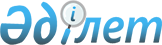 О признании утратившими силу некоторых нормативных правовых актовПриказ Министра финансов Республики Казахстан от 9 января 2009 года № 5

       ПРИКАЗЫВАЮ: 



      1. Признать утратившими силу некоторые нормативные правовые согласно приложению к настоящему приказу. 



      2. Налоговому комитету Министерства финансов Республики Казахстан (Ергожин Д.Е.): 



      1) сообщить в Министерство юстиции Республики Казахстан официальные печатные издания о признании утратившими силу нормативных правовых актов, указанных в приложении к настоящему приказу; 



      2) довести настоящий приказ до сведения налоговых департаментов по областям, городам Астана и Алматы, на территории специальных экономических зон. 



      3. Контроль за исполнением настоящего приказа возложить на вице-министра финансов Республики Казахстан Даленова Р.Е. 



      4. Настоящий приказ вступает в силу с 1 января 2009 года.       Министр                                    Б. Жамишев 

Приложение       

к приказу Министра финансов 

Республики Казахстан   

от 9 января 2009 года № 5  Перечень 

утративших силу некоторых нормативных правовых актов 

      1. Приказ Министра государственных доходов Республики Казахстан от 29 октября 1999 года № 1308 "Об утверждении Правил определения хозяйствующих субъектов, подлежащих проверке налоговыми органами" (зарегистрированный в Реестре государственной регистрации нормативных правовых актов за № 987, опубликованный в журнале "Бюллетень нормативных правовых актов центральных исполнительных и иных государственных органов Республики Казахстан", 2000 г., № 2, ст. 191). 



      2. Совместный приказ Министра финансов Республики Казахстан от 2 декабря 1999 года № 643 и Министра государственных доходов Республики Казахстан от 2 декабря 1999 года № 1478 "Об утверждении Инструкции о порядке применения Конвенций (Соглашений) об избежании двойного налогообложения и предотвращении уклонения от уплаты налогов на доход и капитал (имущество), заключенных Республикой Казахстан с иностранными государствами" (зарегистрированный в Реестре государственной регистрации нормативных правовых актов за № 1021). 



      3. Приказ Министра государственных доходов Республики Казахстан от 6 апреля 2000 года № 308 "Об утверждении Инструкции "О порядке применения установленных ставок акцизов на бензин (кроме авиационного) и дизельное топливо, реализуемых юридическими и физическими лицами в розничной торговле" (зарегистрированный в Реестре государственной регистрации нормативных правовых актов за № 1153). 



      4. Приказ Министра государственных доходов Республики Казахстан от 28 октября 2001 года № 1464 "Об утверждении формы Акта об изъятии наличных денег в счет погашения налоговой задолженности" (зарегистрированный в Реестре государственной регистрации нормативных правовых актов за № 1692, опубликованный в журнале "Бюллетень нормативных правовых актов центральных исполнительных и иных государственных органов Республики Казахстан", 2002 г., № 4, ст. 539). 



      5. Приказ Министра государственных доходов Республики Казахстан от 22 ноября 2001 года № 1583 "Об утверждении Перечня документов, подтверждающих уплату налога на добавленную стоимость поставщикам товаров (работ, услуг) из средств гранта, предоставленных Республике Казахстан по линии государств, правительств государств, международных организаций" (зарегистрированный в Реестре государственной регистрации нормативных правовых актов за № 1705, опубликованный в журнале "Бюллетень нормативных правовых актов центральных исполнительных и иных государственных органов Республики Казахстан", 2002 г., № 12, ст. 552). 



      6. Приказ Министра государственных доходов Республики Казахстан от 16 января 2002 года № 42 "Об утверждении Правил выписки счетов-фактур плательщиками налога на добавленную стоимость, применяющими специальный налоговый режим для юридических лиц - производителей сельскохозяйственной продукции" (зарегистрированный в Реестре государственной регистрации нормативных правовых актов за № 1752, опубликованный в журнале "Бюллетень нормативных правовых актов центральных исполнительных и иных государственных органов Республики Казахстан", 2002 г., № 16, ст. 579). 



      7. Приказ Министра государственных доходов Республики Казахстан от 21 марта 2002 года № 379 "Об утверждении формы Заявления на получение Свидетельства о государственной регистрации индивидуального предпринимателя" (зарегистрированный в Реестре государственной регистрации нормативных правовых актов за № 1820, опубликованный в журнале "Бюллетень нормативных правовых актов центральных исполнительных и иных государственных органов Республики Казахстан", 2002 г., № 21, ст. 615). 



      8. Приказ Министра государственных доходов Республики Казахстан от 18 апреля 2002 года № 445 "Об утверждении Правил проведения хронометражных обследований" (зарегистрированный в Реестре государственной регистрации нормативных правовых актов за № 1857, опубликованный в журнале "Бюллетень нормативных правовых актов центральных исполнительных и иных государственных органов Республики Казахстан", 2002 г., № 30, ст. 641). 



      9. Приказ Министра финансов Республики Казахстан от 3 октября 2002 года № 469 "Об утверждении Правил администрирования международных договоров об избежании двойного налогообложения и предотвращении уклонения от уплаты налогов на доход и капитал (имущество), заключенных Республики Казахстан" (зарегистрированный в Реестре государственной регистрации нормативных правовых актов за № 2003, опубликованный в журнале "Бюллетень нормативных правовых актов центральных исполнительных и иных государственных органов Республики Казахстан", 2003 г., № 8, ст. 804). 



      10. Приказ Министра финансов Республики Казахстан от 30 ноября 2002 года № 594 "Об утверждении Правил зачисления в бюджет, а также на специальный (транзитный) банковский счет дипломатического представительства или консульского учреждения консульских сборов, уплаченных наличными деньгами за пределами территории Республики Казахстан" (зарегистрированный в Реестре государственной регистрации нормативных правовых актов за № 2104). 



      11. Приказ Председателя Налогового комитета Министерства финансов Республики Казахстан от 23 января 2003 года № 18 "Об утверждении Правил выписки счетов-фактур экспедиторами на перевозку грузов, осуществляемых в рамках договора транспортной экспедиции" (зарегистрированный в Реестре государственной регистрации нормативных правовых актов за № 2152). 



      12. Приказ Председателя Налогового комитета Министерства финансов Республики Казахстан от 18 апреля 2003 года № 177 "О единых формах бланочной продукции" (зарегистрированный в Реестре государственной регистрации нормативных правовых актов за № 2298). 



      13. Приказ Председателя Налогового комитета Министерства финансов Республики Казахстан от 26 августа 2003 года № 344 "Об утверждении форм квитанций и других приравненных к чекам документов строгой отчетности, выдаваемых населению при оказании услуг без применения контрольно-кассовых машин с фискальной памятью" (зарегистрированный в Реестре государственной регистрации нормативных правовых актов за № 2491, опубликованный в газете "Официальная газета" от 25 октября 2003 года № 43). 



      14. Приказ Председателя Налогового комитета Министерства финансов Республики Казахстан от 3 декабря 2003 года № 491 "Некоторые вопросы применения форм документов строгой отчетности, используемых без применения контрольно-кассовых машин с фискальной памятью" (зарегистрированный в Реестре государственной регистрации нормативных правовых актов за № 2631, опубликованный в газете "Официальная газета" от 24 января 2004 года № 4). 



      15. Приказ Председателя Налогового комитета Министерства финансов Республики Казахстан от 7 января 2004 года № 3 "О внесении дополнения в приказ Министра государственных доходов Республики Казахстан от 21 марта 2002 года № 379 "Об утверждении формы Заявления на получение Свидетельства о государственной регистрации индивидуального предпринимателя" (зарегистрированный в Реестре государственной регистрации нормативных правовых актов за № 2676, опубликованный в журнале "Бюллетень нормативных правовых актов центральных исполнительных и иных государственных органов Республики Казахстан", 2004 г., № 33-36 ст. 988, газете "Официальная газета" от 28 февраля 2004 года, № 9). 



      16. Приказ Председателя Налогового комитета Министерства финансов Республики Казахстан от 9 июля 2004 года № 344а "О внесении изменений и дополнений в приказ Министра финансов Республики Казахстан от 3 октября 2002 года № 469 "Об утверждении Правил администрирования международных договоров об избежании двойного налогообложения и предотвращении уклонения от уплаты налогов на доход и капитал (имущество), заключенных Республикой Казахстан" (зарегистрированный в Реестре государственной регистрации нормативных правовых актов за № 3003, опубликованный в журнале "Бюллетень нормативных правовых актов центральных исполнительных и иных государственных органов Республики Казахстан", 2004 г., № 33-36 ст. 986, газете "Официальная газета" от 4 сентября 2004 года № 36). 



      17. Приказ Председателя Налогового комитета Министерства финансов Республики Казахстан от 16 сентября 2004 года № 445 "О внесении изменений в приказ Председателя Налогового комитета Министерства финансов Республики Казахстан от 26 августа 2003 года № 344 "Об утверждении форм квитанций и других приравненных к чекам документов строгой отчетности, выдаваемых населению при оказании услуг без применения контрольно-кассовых машин с фискальной памятью" (зарегистрированный в Реестре государственной регистрации нормативных правовых актов за № 3134, опубликованный в журнале "Бюллетень нормативных правовых актов центральных исполнительных и иных государственных органов Республики Казахстан", 2004 года, № 41-44, ст. 1048, газете "Официальная газета" от 6 ноября 2004 года, № 45). 



      18. Приказ Председателя Налогового комитета Министерства финансов Республики Казахстан от 8 ноября 2004 года № 561 "О внесении дополнения в приказ Председателя Налогового комитета Министерства финансов Республики Казахстан от 26 августа 2003 года № 344 "Об утверждении форм квитанций и других приравненных к чекам документов строгой отчетности, выдаваемых населению при оказании услуг без применения контрольно-кассовых машин с фискальной памятью" (зарегистрированный в Реестре государственной регистрации нормативных правовых актов за № 3242, опубликованный в журнале "Бюллетень нормативных правовых актов центральных исполнительных и иных государственных органов Республики Казахстан", 2005 г., № 9-13, ст. 48). 



      19. Приказ Председателя Налогового комитета Министерства финансов Республики Казахстан от 3 февраля 2006 года № 46 "Об утверждении Правил распределения стоимостных балансов подгрупп по состоянию на 1 января 2006 года, определенных в соответствии с налоговым законодательством Республики Казахстан, действовавшим до 1 января 2006 года, с учетом фиксированных активов, по которым в 2005 году была применена двойная норма амортизации, по группам, определенным пунктом 1 статьи 110 Кодекса Республики Казахстан "О налогах и других обязательных платежах в бюджет" (зарегистрированный в Реестре государственной регистрации нормативных правовых актов за № 4089, опубликованный в газете "Юридическая газета" от 2 марта 2006 года № 37). 



      20. Приказ Председателя Налогового комитета Министерства финансов Республики Казахстан от 15 февраля 2006 года № 67 "О внесении изменений и дополнений в приказ Министра финансов Республики Казахстан от 3 октября 2002 года № 469 "Об утверждении Правил администрирования международных договоров об избежании двойного налогообложения и предотвращении уклонения от уплаты налогов на доход и капитал (имущество), заключенных Республикой Казахстан" (зарегистрированный в Реестре государственной регистрации нормативных правовых актов за № 4122, опубликованный в газете "Юридическая газета" от 7 апреля 2006 года № 61-62). 



      21. Приказ Председателя Налогового комитета Министерства финансов Республики Казахстан от 14 декабря 2006 года № 641 "Об утверждении Правил исчисления и удержания индивидуального подоходного налога и исчисления социального налога" (зарегистрированный в Реестре государственной регистрации нормативных правовых актов за № 4501, опубликованный в газетах "Юридическая газета" от 12 января 2007 года № 5, "Официальная газета" от 27 января 2007 года № 4). 



      22. Приказ Министра финансов Республики Казахстан от 25 декабря 2006 года № 500 "О внесении дополнения в совместный приказ Министра финансов Республики Казахстан от 2 декабря 1999 года № 643 и Министра государственных доходов Республики Казахстан от 2 декабря 1999 года № 1478 "Об утверждении Инструкции о порядке применения Конвенций (Соглашений) об избежании двойного налогообложения и предотвращении уклонения от уплаты налогов на доход и капитал (имущество), заключенных Республикой Казахстан с иностранными государствами" (зарегистрированный в Реестре государственной регистрации нормативных правовых актов за № 4496, опубликованный в газетах "Юридическая газета" от 12 января 2007 года № 5, "Официальная газета" от 27 января 2007 года № 4). 



      23. Приказ Председателя Налогового комитета Министерства финансов Республики Казахстан от 25 декабря 2006 года № 658 "О внесении дополнения в приказ Министра финансов Республики Казахстан от 3 октября 2002 года № 469 "Об утверждении Правил администрирования международных договоров об избежании двойного налогообложения и предотвращении уклонения от уплаты налогов на доход и капитал (имущество), заключенных Республикой Казахстан" (зарегистрированный в Реестре государственной регистрации нормативных правовых актов за № 4495, опубликованный в газетах "Юридическая газета" от 12 января 2007 года № 5, "Официальная газета" от 20 января 2007 года № 3). 



      24. Приказ Председателя Налогового комитета Министерства финансов Республики Казахстан от 29 марта 2007 года № 183 "О внесении дополнений и изменений в приказ Министра финансов Республики Казахстан от 3 октября 2002 года № 469 "Об утверждении Правил администрирования международных договоров об избежании двойного налогообложения и предотвращении уклонения от уплаты налогов на доход и капитал (имущество), заключенных Республикой Казахстан" (зарегистрированный в Реестре государственной регистрации нормативных правовых актов за № 4629, опубликованный в газетах "Юридическая газета" от 18 мая 2007 года № 74, "Официальная газета" от 26 мая 2007 года № 21). 



      25. Приказ Председателя Налогового комитета Министерства финансов Республики Казахстан от 3 мая 2007 года № 278а "О внесении изменений и дополнений в совместный приказ Министра финансов Республики Казахстан от 2 декабря 1999 года № 643 и Министра государственных доходов Республики Казахстан от 2 декабря 1999 года № 1478 "Об утверждении Инструкции о порядке применения Конвенций (Соглашений) об избежании двойного налогообложения и предотвращении уклонения от уплаты налогов на доход и капитал (имущество), заключенных Республикой Казахстан с иностранными государствами" (зарегистрированный в Реестре государственной регистрации нормативных правовых актов за № 4675, опубликованный в газетах "Юридическая газета" от 15 июня 2007 года № 90, "Официальная газета" от 4 августа 2007 года № 31). 



      26. Приказ Председателя Налогового комитета Министерства финансов Республики Казахстан от 9 июня 2007 года № 393а "Об утверждении Правил осуществления контроля над уполномоченными и местными исполнительными органами" (зарегистрированный в Реестре государственной регистрации нормативных правовых актов за № 4808, опубликованный в газетах "Юридическая газета" от 22 августа 2007 года № 128, "Официальная газета" от 22 сентября 2007 года № 38). 



      27. Приказ и.о. Министра финансов Республики Казахстан от 6 декабря 2007 года № 445 "Об утверждении Правил определения объектов налогообложения и объектов, связанных с налогообложением, на основе косвенных методов (активов, обязательств, оборота, затрат, расходов)" (зарегистрированный в Реестре государственной регистрации нормативных правовых актов за № 5069, опубликованный в газетах "Юридическая газета" от 18 января 2008 года № 8, "Официальная газета" от 2 февраля 2008 года № 5). 
					© 2012. РГП на ПХВ «Институт законодательства и правовой информации Республики Казахстан» Министерства юстиции Республики Казахстан
				